MODELLO SEMPLIFICATO CARTELLO VIDEOSORVEGLIANZA 
(EDPB - Linee guida 3/2019 sul trattamento dei dati personali attraverso dispositivi video - adottate il 29 gennaio 2020)Per informazioni: www.garanteprivacy.it/faq/videosorveglianza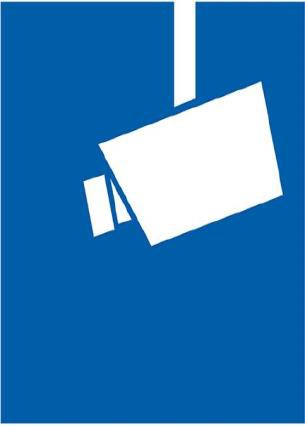 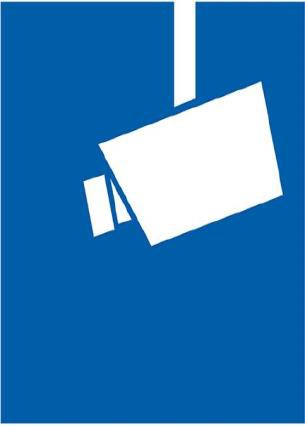 